Департамент социального развитияХанты-Мансийского автономного округа - ЮгрыБюджетное учреждение Ханты-Мансийского автономного округа - Югры«МЕТОДИЧЕСКИЙ ЦЕНТР РАЗВИТИЯ СОЦИАЛЬНОГО ОБСЛУЖИВАНИЯ»ул.  Лермонтова, д.  3/1, г. Сургут, 	                                                     тел./факс: (3462) 52-11-94Ханты-Мансийский автономный округ – Югра      	                         E-mail: zentr@dtsznhmao.ru(Тюменская область), 628418	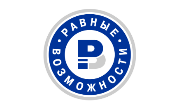 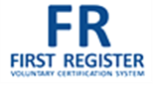 О проведении вебинараБюджетное учреждение Ханты-Мансийского автономного округа – Югры «Методический центр развития социального обслуживания» 31 июля 2018 года проводит вебинар «Требования законодательства, нормативных правовых документов по обеспечению доступности для инвалидов услуг и объектов социальной, инженерной и транспортной инфраструктур» для негосударственных поставщиков социальных услуг, состоящих в Реестре поставщиков социальных услуг автономного округа. Режим работы: с 09.30 до 12.30.Прошу оказать содействие в приглашении на вебинар негосударственных поставщиков социальных услуг, состоящих в Реестре поставщиков социальных услуг автономного округа.С целью технической подготовки вебинара 30 июля 2018 года                      с 10:00 до 10:30 пройдет тестовое подключение участников. Направляем ссылку для подключения: http://adobe.methodcentr.ru/opk2/и технические рекомендации (приложение 1).Координатор вебинара – Манукян Александр Рафикович, инженер-программист БУ «Методический центр развития социального обслуживания», контактный тел. 8 (3462) 52-11-94.Для формирования списка участников вебинара необходимо:Директорам учреждений представить заявку в адрес территориального управления социальной защиты населения.Ответственному исполнителю в управлении социальной защиты населения сформировать сводный список слушателей вебинара и разместить информацию об участниках, перейдя по ссылке: https://docs.google.com/spreadsheets/d/1A8JUbEcS7CPLxjeEhn90TR423MPFXNBDjhwFv1B2nUk/edit?usp=sharing до 16.00 27.07.2018. После открытия документа необходимо выбрать свободную строку и начать вносить данные. Если ячейка выделена цветной рамкой, значит кто-то её выбрал. Если ячейка выделена серым цветом, значит кто-то вносит данные. Несколько человек могут вносить данные в одну и туже ячейку, но в итоге останутся данные того, кто последним закончил их вносить. Просьба не редактировать и не удалять чужие данные!Заявку на участие в вебинаре за подписью начальника Управления представить в адрес Методического центра после внесения информации в таблицу, указанной по ссылке в п.2, до 16.00 27.07.2018 по форме:Прошу до 16.00 27.07.2018 с целью подтверждения участия в мероприятии заполнить анкету участника вебинара разборчивым почерком (приложение 2) и направить ее на электронный адрес KireevaEV@admhmao.ru.Исполнитель:методист отдела повышения квалификации Киреева Екатерина Викторовна, тел. 8 (3462) 32-44-36Приложение 1к письму от «__»_____________№_____Технические рекомендацииДля участия в мероприятии необходимо иметь камеру и микрофон. Рекомендуется использовать браузер InternetExplorerv. 11.x.Видеоконференция проводится по средствам программного комплекса AdobeConnect 8.2, работающего через порты 80, 443, 1935. Если рабочее место учреждения находится за NAT, то необходимо настроить доступ по данным портам. Перед началом работы требуется:1. Перейти по ссылке:http://adobe.methodcentr.ru/opk2/2. Выбрать вход в качестве гостя и ввести краткое наименование учреждения и(или) фамилию. После входа в собрание зайти в меню "Собрание" – "Мастер настройки звука" рис.1., пройти все стадии настройки динамиков и микрофона, нажать "Готово".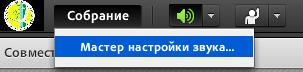 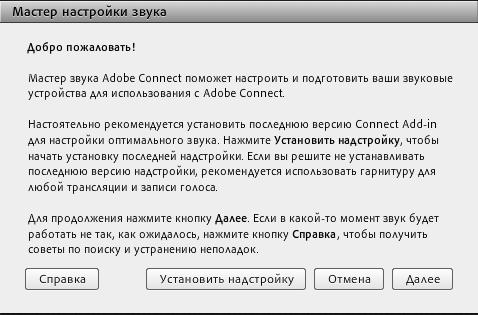 Рис.1	По умолчанию видеокамера для гостя недоступна. После предоставления Вам такого права, вы можете включить ее, нажав на "Включить мою веб-камеру" рис.2, затем "Начать совместное использование" рис.3. 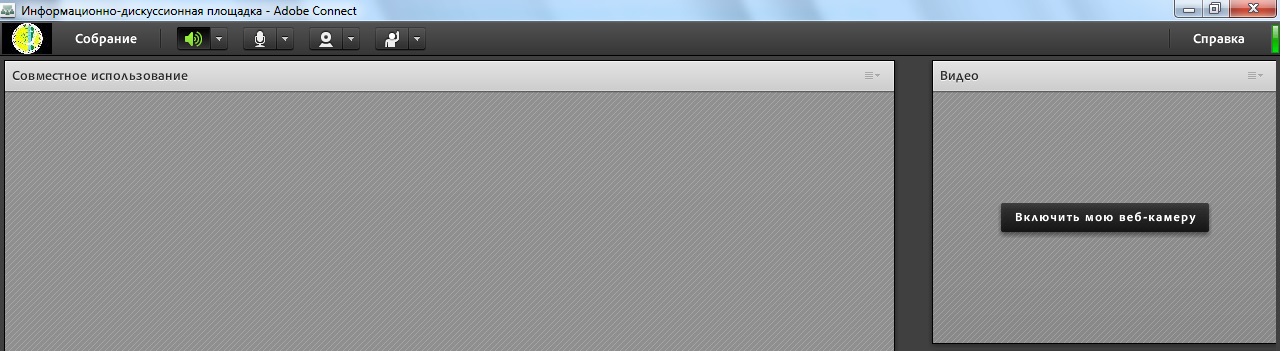 Рис.2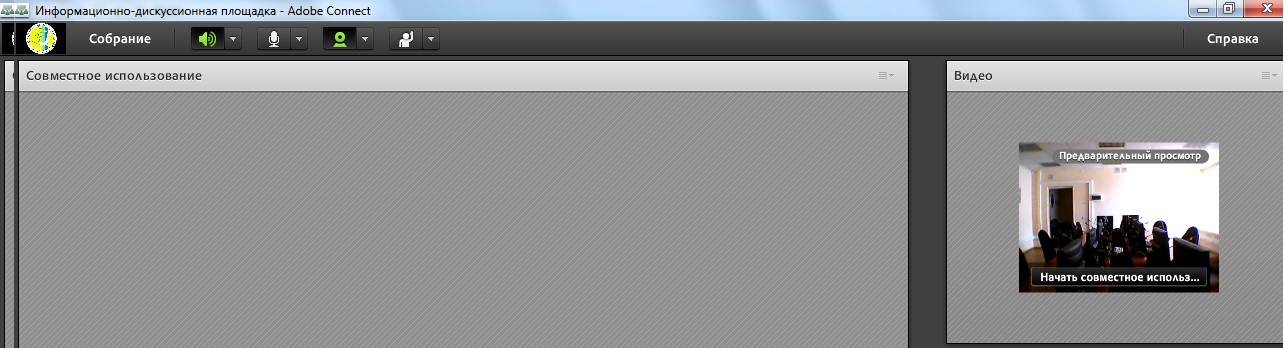 Рис.3После того, как Вы подключились к собранию, необходимо отключить микрофон, чтобы посторонние шумы не мешали выступающему. Панель для управления видеокамерой и микрофонов располагается в верхней части экрана рис.4.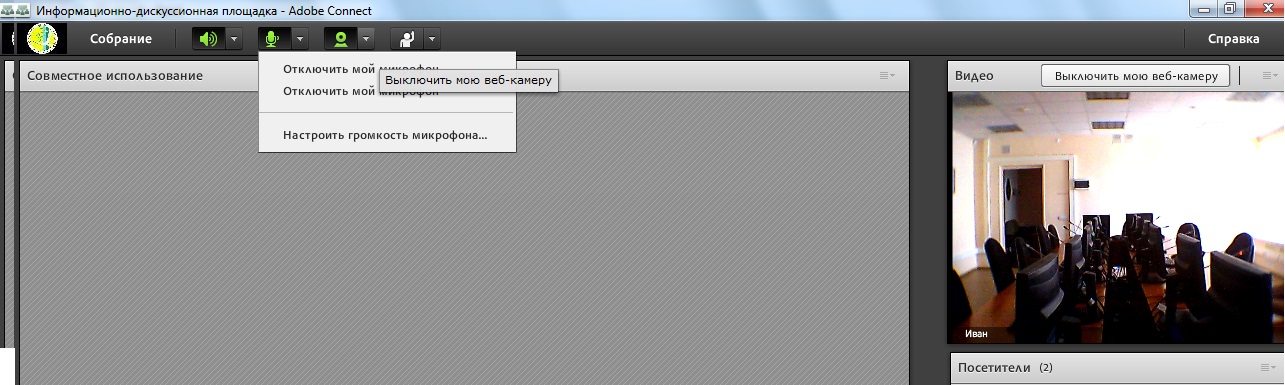 Рис.4Приложение 2к письму от «__»_____________№_____Анкета оценки удовлетворенности
слушателей вебинара «Требования законодательства, нормативных правовых документов по обеспечению доступности для инвалидов услуг и объектов социальной, инженерной и транспортной инфраструктур» (31.07.2018, г. Сургут)Ф.И.О._______________________________________________________________________Место работы, должность_________________________________________________________________________________________________________________________________________________Уважаемый слушатель! Ответьте, пожалуйста, на вопросы анкеты, оценив каждый критерий по 4-бальной шкале.Шкала удовлетворенности: 5 баллов – отлично; 4 балла – хорошо; 3 балла – удовлетворительно; 2 балла – неудовлетворительно.Дата заполнения _____________________                                         Спасибо за сотрудничество![Номер документа][Дата документа]Начальникам управлений социальной защиты населения Депсоцразвития ЮгрыДиректорам учреждений, подведомственных Депсоцразвития Югры№ п/пФ.И.О(полностью)Название организации/ИПДолжностьТерриторияПеречень предоставляемых социальных услугРегистрационный номер учетной записиТелефонПриложения:1. Технические рекомендации на 2 л. в 1 экз.2. Анкета участника вебинара на  1 л. в 1 экз.Директор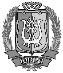 ДОКУМЕНТ ПОДПИСАНЭЛЕКТРОННОЙ ПОДПИСЬЮСертификат  [Номер сертификата 1]Владелец [Владелец сертификата 1]Действителен [ДатаС 1] с по [ДатаПо 1]    А.В. Бодак№ вопр.Критерии оценкиОценка в баллах Ваш комментарий1. Оценка содержания обучения1. Оценка содержания обучения1. Оценка содержания обучения1. Оценка содержания обучения1.1.Соответствие содержания обучения Вашим ожиданиям1.2.Актуальность полученных знаний для Вашей деятельности1.3.Практическая ценность материала, возможность применения Вами на практике освоенных на вебинаре методик и технологий1.4.Решение профессиональных проблем, существовавших до обучения на вебинаре2. Удовлетворение кадровым составом преподавателей (в целом)2. Удовлетворение кадровым составом преподавателей (в целом)2. Удовлетворение кадровым составом преподавателей (в целом)2. Удовлетворение кадровым составом преподавателей (в целом)2.1.Компетентность 2.2.Излагает материал ясно, доступно, последовательно2.3.Умеет вызвать и поддержать интерес аудитории к теме